СУМСЬКА МІСЬКА РАДАVIII СКЛИКАННЯ I СЕСІЯРІШЕННЯЗ метою сприяння розвитку та реконструкції об’єктів житлового господарства, популяризації механізмів, що дадуть змогу власникам запровадити заходи щодо капітального ремонту у багатоквартирних будинках за власні кошти, стимулювання населення Сумської міської територіальної громади до проведення заходів у багатоквартирних житлових будинках, поліпшення конструкцій і внутрішньо-будинкових систем житлових будівель, підвищення комфортності проживання у них, на виконання рішень Сумської міської ради від 24 грудня 2020 року № 84 – МР «Про затвердження Комплексної цільової програми реформування і розвитку житлово-комунального господарства Сумської міської територіальної громади на 2021-2023 роки» (зі змінами) та від 24 грудня 2019 року № 6233 – МР «Про затвердження Цільової програми капітального ремонту, модернізації, заміни та диспетчеризації ліфтів на 2020-2022 роки» (зі змінами), відповідно до статті 10 Закону України «Про приватизацію державного житлового фонду», законів України «Про житлово-комунальні послуги», «Про особливості здійснення права власності у багатоквартирному будинку», «Про об’єднання співвласників багатоквартирного будинку», керуючись статтею 25 Закону України «Про місцеве самоврядування в Україні», Сумська міська рада ВИРІШИЛА:1. Затвердити Порядок відшкодування з бюджету Сумської міської територіальної громади частини відсоткових ставок за кредитами, залученими об’єднанням співвласників багатоквартирного будинку (ОСББ)/управителями багатоквартирних будинків міста на проведення капітальних робіт у багатоквартирних житлових будинках (далі – Порядок) згідно з додатком 1.2. Встановити, що відшкодування з бюджету Сумської міської територіальної громади частини відсоткових ставок за кредитами об’єднанням співвласників багатоквартирних будинків (ОСББ)/ управителям багатоквартирних будинків здійснюється за кредитними договорами, укладеними з моменту введення в дію даного Порядку.3. Координацію за виконанням даного рішення покласти на заступника міського голови з питань діяльності виконавчих органів ради відповідно до розподілу обов’язків.Виконавець: Журба О.І.__________Додаток 1до рішення Сумської міської ради «Про затвердження Порядку відшкодування з бюджету Сумської міської територіальної громади частини відсоткових ставок за кредитами, залученими ОСББ / управителями багатоквартирних будинків міста на проведення капітальних робіт у багатоквартирних житлових будинках»від ___________№ ______–МРПОРЯДОКвідшкодування з бюджету Сумської міської територіальної громади частини відсоткових ставок за кредитами, залученими ОСББ / управителями багатоквартирних будинків міста на проведення капітальних робіт у багатоквартирних житлових будинках1. Загальні положення1.1. Цей Порядок визначає умови та механізм відшкодування з бюджету Сумської міської територіальної громади частини відсоткових ставок за кредитами, що надаються об’єднанням співвласників багатоквартирних будинків (управителям багатоквартирних будинків) банківськими установами на проведення капітального ремонту у житлових багатоквартирних будинках за видами капітальних робіт, передбачених Примірним переліком послуг з утримання будинків і споруд та прибудинкових територій та послуг з ремонту приміщень, будинків, споруд, затвердженим наказом Державного комітету України з питань житлово-комунального господарства від 10.08.2004 №150 та в рамках Програми розвитку житлово-комунального господарства міста та Цільової програми капітального ремонту, модернізації заміни та диспетчеризації ліфтів, крім заходів з впровадження енергозбереження та енергоефективності. Даний Порядок застосовується відносно багатоквартирних житлових будинків Сумської міської територіальної громади, експлуатація яких здійснюється більше ніж 15 років, ліфтів, які досягли граничного терміну експлуатації понад 25 років.1.2. Терміни та визначення, що використовуються у цьому Порядку: Банк – юридична особа, яка на підставі банківської ліцензії має виключне право надавати банківські послуги, відомості про яку внесені до Державного реєстру банків.Об’єднання співвласників багатоквартирних будинків (далі –ОСББ) – юридична особа, створена власниками квартир та/або нежитлових приміщень багатоквартирного будинку для сприяння використанню їхнього власного майна та управління, утримання і використання спільного майна.Управитель багатоквартирного будинку (далі – Управитель) – фізична особа-підприємець або юридична особа – суб’єкт підприємницької діяльності, яка за договором із співвласниками забезпечує належне утримання та ремонт спільного майна багатоквартирного будинку й прибудинкової території та належні умови проживання й задоволення господарсько-побутових потреб.Кредитний договір – це договір, за яким банк або інша фінансова установа (кредитодавець) зобов’язується надати грошові кошти (кредит) позичальникові у розмірі та на умовах, встановлених договором, а позичальник зобов’язується повернути кредит та сплатити проценти. Кредитні кошти – кошти, отримані від Банку за кредитною угодою.Термін кредитування – термін повного повернення кредитних коштів за умовами кредитної угоди (договору).Відсоткова ставка – сума, зазначена у відсотковому вираженні до суми кредиту, яку платить одержувач кредиту (ОСББ / управитель багатоквартирного будинку) за користування ним в розрахунку на певний період (місяць, квартал, рік тощо) згідно Кредитного договору. Компенсація – грошові кошти, які перераховуються з бюджету Сумської міської територіальної громади, як часткова компенсація нарахованих відсоткових ставок за кредитами, що надаються банківськими установами.Компенсаційна відсоткова ставка – відсоткова ставка за користування кредитними коштами, яка відшкодовується з бюджету Сумської міської територіальної громади.Головний розпорядник – головний розпорядник коштів бюджету Сумської міської територіальної громади, призначених на реалізацію заходів даного Порядку, та визначений відповідальним виконавцем за реалізацію заходів з відшкодування відсоткових ставок ОСББ/управителям – Департамент інфраструктури міста Сумської міської ради (далі – Департамент інфраструктури міста СМР). Одержувач бюджетних коштів – ОСББ / управитель багатоквартирного будинку.Компенсаційна угода – угода (договір) між ОСББ/управителем багатоквартирного будинку та Головним розпорядником бюджетних коштів про часткове відшкодування суми відсоткової ставки, сплаченої ОСББ /Управителем багатоквартирного будинку на користь Банку за кредитним договором. Бюджетне призначення – це повноваження головного розпорядника бюджетних коштів, надане Бюджетним кодексом України, законом про Державний бюджет України (рішенням про місцевий бюджет), яке має кількісні, часові і цільові обмеження та дозволяє надавати бюджетні асигнування.Капітальний ремонт ліфта – виконується після закінчення призначеного терміну експлуатації ліфта (25 років), а також за замовленням власника для відновлення дієздатності ліфта з повною або частковою заміною основних вузлів і деталей.Капітальний ремонт будівлі – це комплекс ремонтно-будівельних, робіт, який передбачає заміну, відновлювання та модернізацію конструкцій і обладнання будівель в зв’язку з їх фізичною зношеністю та руйнуванням, поліпшення експлуатаційних показників, а також покращання планування будівлі без зміни будівельних габаритів об’єкта. Інші терміни вживаються у значеннях, визначених чинним законодавством України.1.3. Співвласники багатоквартирного будинку самостійно приймають рішення щодо залучення кредитних коштів на проведення капітального ремонту у будинку, визначають необхідні першочергові роботи, встановлюють їхню                                                                                                                  попередню кошторисну вартість та здійснюють контроль за виконанням капітальних робіт та цільовим використанням кредитних коштів відповідно до законодавства. 1.4. Компенсаційна угода укладається Головним розпорядником бюджетних коштів на підставі звернення ОСББ/управителя багатоквартирного будинку. 1.5. Основним принципом є цільове використання кредитних коштів та коштів бюджету Сумської міської територіальної громади.У разі документального підтвердження факту нецільового використання кредитних коштів, сума наданої Компенсації підлягає негайному поверненню.2. Право на одержання Компенсації2. Компенсація, відповідно до даного Порядку, надається ОСББ / управителям багатоквартирного будинку, при дотриманні наступних умов:2.1. створені у встановленому Законом порядку та внесені до Єдиного державного реєстру юридичних осіб, фізичних осіб-підприємців та громадських формувань та мають відповідний вид діяльності, функціонують на ринку з управління багатоквартирними будинками;2.2. мають діючу Кредитний договір з Банком; 2.3. мають розроблений кошторис проведення робіт по капітальному ремонту конструктивних елементів загального користування (в т. ч. стін, покрівлі, комунікацій, ліфта тощо) багатоквартирного житлового будинку. При цьому, кошторис не має містити внутрішній ремонт приватних приміщень;2.4. розмір заборгованості за житлово-комунальні послуги, надані ОСББ / управителем багатоквартирного будинку у цілому по багатоквартирному будинку, що потребує фінансування, не перевищує суму у 30 000, 00 грн. за останні 2 місяці.2.5. Сума Компенсації на один будинок протягом бюджетного року не може перевищувати 50 000,00 грн. за одною або кількома послідовно укладеними Компенсаційними угодами.2.6. Розмір компенсаційної відсоткової ставки не може перевищувати розмір, розрахований за формулою (ставка НБУ на дату укладення Компенсаційної угоди + 6 %).  2.7. Загальна сума Компенсації, надана на підставі даного Порядку на один будинок ,не повинна перевищувати 100 000, 00 гривень.2.8. Максимальний термін часткової компенсації сплати відсотків з бюджету Сумської міської територіальної громади становить не більше 3 років незалежно від укладеної кредитної угоди.3. Порядок розгляду звернень ОСББ / управителів багатоквартирних будинків3.1. Правління ОСББ/управитель багатоквартирного будинку на підставі рішення загальних зборів укладає кредитний договір з Банком відповідно до внутрішніх нормативних документів кредитно-фінансової установи.3.2. ОСББ/управитель багатоквартирного будинку, які бажають отримати Компенсацію частини сплачених відсотків за Кредитною угодою за рахунок коштів бюджету Сумської міської територіальної громади, звертається до Головного розпорядника бюджетних коштів із запитом інформації про наявність бюджетних призначень на відшкодування з бюджету Сумської міської територіальної громади частини відсоткових ставок за кредитами, залученими ОСББ/управителем багатоквартирного будинку, та повідомляє про намір укладання Компенсаційної угоди.3.3. При підтвердженні наявності бюджетних призначень, ОСББ / управитель багатоквартирного будинку протягом п’яти робочих днів подає до Головного розпорядника бюджетних коштів звернення з проханням надання Компенсації частини відсоткової ставки кредиту із зазначенням уповноваженої особи, контактного номеру телефону, поштової адреси та адреси електронної пошти.3.4. Уповноважена особа ОСББ/управитель багатоквартирного будинку надає документи, що підтверджують його повноваження (оригінал та копію протоколу загальних зборів, що надають повноваження на підписання Компенсаційної угоди, та довіреність, в разі передачі повноважень від особи, визначеної цими зборами), а також копії наступних документів:– витяг з ЄДРПОУ з максимальним переліком інформації;– копію Кредитної угоди (з графіком погашення кредиту);– протокол загальних зборів ОСББ/співвласників, яким затверджено (схвалено) обсяг запланованих капітальних робіт та отримання кредиту, а також надано повноваження на підписання відповідних угод/договорів;– кошторис прокредитованих капітальних робіт, матеріалів та обладнання;– довідка-розрахунок розміру відсотків за користування кредитом;– повідомлення про наявність/відсутність факту отримання державної допомоги за формою (*для управителя) (додаток 2 до Порядку). 4. Укладання Компенсаційної угоди4.1. На підставі поданих документів об’єкт включається розпорядником бюджетних коштів до списку об’єктів на часткову компенсацію сплати відсотків за Кредитною угодою за рахунок коштів бюджету Сумської міської територіальної громади відповідно до цього Порядку та підписується керівником Головного розпорядника бюджетних коштів і передається на погодження постійній комісії з питань житлово-комунального господарства, благоустрою, енергозбереження, транспорту та зв’язку Сумської міської ради та потім подається на підпис Сумському міському голові. 4.2. Головний розпорядник бюджетних коштів запрошує уповноважену особу ОСББ/управителя та укладає Компенсаційну угоду після проведення дій, визначених пунктом 4.1. Порядку. Компенсаційна угода укладається за формою, передбаченою додатком 1 до даного Порядку та має містити реквізити Кредитної угоди, у підтримку якої надається Компенсація (найменування банківської установи, номер, дата укладання, сума кредиту та відсоткова ставка).4.3. Максимальна сума Компенсації з бюджету Сумської міської територіальної громади за окремою Компенсаційною угодою визначається у розмірі зафіксованої під час укладання Угоди суми Компенсації за  відповідною Кредитною угодою з урахуванням обмежень, визначених у п. 2.4. та 2.6. цього Порядку, але в межах бюджетних призначень на відповідний бюджетний рік.4.4. У разі визначення кінцевої дати дії Компенсаційної угоди, що не відповідає поточному бюджетному року, фінансові зобов’язання Головного розпорядника бюджетних коштів визначаються у відповідних додаткових угодах до укладеної Компенсаційної угоди після отримання бюджетних призначень кожного бюджетного року окремо. 4.5. ОСББ/управитель багатоквартирного будинку може укласти необмежену кількість Компенсаційних угод протягом бюджетного року, при умові, що наступна Компенсаційна угода може бути укладена лише після проведення остаточних розрахунків за попередньою Компенсаційною угодою.5. Порядок фінансування та звітність5.1. Фінансове забезпечення заходів по частковому відшкодуванню відсотків за кредитами, залученими ОСББ/управителем багатоквартирного будинку, проводиться у межах коштів, передбачених у бюджеті Сумської міської територіальної громади на відповідний рік на виконання  Комплексної цільової програми реформування і розвитку житлово-комунального господарства Сумської міської територіальної громади на 2021-2023 роки, затвердженою рішенням Сумської міської ради від 24 грудня 2020 року № 84 – МР (зі змінами), та Цільової програми капітального ремонту, модернізації, заміни та диспетчеризації ліфтів на 2020-2022 роки, затвердженої рішенням Сумської міської ради від 24 грудня 2019 року № 6233 – МР (зі змінами), які вносяться за поданням Головного розпорядника бюджетних коштів до переліку видатків при плануванні бюджету на черговий бюджетний рік. 5.2. У разі виявлення додаткової потреби у коштах протягом поточного бюджетного року, Головний розпорядник бюджетних коштів направляє в установленому порядку відповідне звернення із розрахунками для обґрунтування можливого перерозподілу видатків за рішенням сесії Сумської міської ради.5.3. При наявності укладеної Компенсаційної угоди, що передбачає проведення відшкодування в наступному бюджетному році, Головний розпорядник бюджетних коштів зобов’язаний провести відповідні розрахунки фінансових зобов’язань та внести необхідну на їх забезпечення суму в бюджетний запит, як першочергові, при плануванні бюджету наступного року.5.4. Наступна компенсація частини відсотків з бюджету за кредитами, залученими ОСББ/управителями багатоквартирного будинку, здійснюється лише після фактичної сплати суми за користування кредитними коштами (суми відсоткової ставки) в розмірах компенсаційної відсоткової ставки, визначеної в пункту 2.5. розділу 2 Порядку.За Компенсаційною угодою за рахунок коштів бюджету Сумської міської територіальної громади повернення кредитних коштів («тіло кредиту»), комісійних виплат, страхових та інших платежів не здійснюються.5.5. Черговий компенсаційний платіж здійснюється Головним розпорядником бюджетних коштів за письмовим зверненням до нього ОСББ/управителя багатоквартирного будинку. Кошти перераховуються на поточний банківський рахунок ОСББ/управителя багатоквартирного будинку в розмірі суми коштів, визначених в Компенсаційній угоді. Для підтвердження факту сплати відсотків за укладеною Кредитною угодою ОСББ/управитель багатоквартирного будинку надає копії банківських документів про здійснення таких перерахувань.5.6. Головний розпорядник бюджетних коштів веде облік звернень ОСББ/управителів багатоквартирних будинків та банківських документів, за якими здійснена Компенсація, підтвердних документів за якими здійснюється Компенсація, та контроль виконання фінансових зобов’язань за Компенсаційною угодою, аналіз інформації про стан виконання капітальних робіт. 5.7. Питання, не врегульовані цим Порядком, вирішуються відповідно до вимог чинного законодавства України.Сумський міський голова                                                                      О.М. ЛисенкоВиконавець: Журба О.І._________Додаток 1 до Порядку відшкодування з бюджету Сумської міської територіальної громади частини відсоткових ставок за кредитами, залученими ОСББ / управителями багатоквартирних будинків міста на проведення капітальних робіт у багатоквартирних житлових будинкахКОМПЕНСАЦІЙНА УГОДА №______на часткове відшкодування відсоткових ставок за кредитами, залученими ОСББ/управителями багатоквартирних будинківм. Суми							______ ____________202__р.Департамент інфраструктури міста Сумської міської ради (надалі – Головний розпорядник бюджетних коштів), в особі директора Департаменту _______________________________________, що діє на підставі Положення про Департамент, з однієї сторони, та ________________________________________ (надалі – ОСББ/ управитель багатоквартирного будинку), в особі голови правління/директора __________________________________________________, що діє на підставі Довіреності(в разі потреби)/Статуту та протоколу загальних зборів ОСББ за № ____ від «____» _____________ 20__ р., з іншої сторони, разом – Сторони, уклали цю Угоду про наступне:1. Предмет Угоди1.1. На виконання Комплексної цільової програми реформування і розвитку житлово-комунального господарства Сумської міської територіальної громади на 2021-2023 роки, затвердженої рішенням Сумської міської ради від 24 грудня 2020 року № 84 – МР, та Цільової програми капітального ремонту, модернізації, заміни та диспетчеризації ліфтів на 2020-2022 роки» (зі змінами), затвердженої рішенням Сумської міської ради від 24 грудня 2019 року № 6233 – МР (зі змінами),(надалі – Програми) та Порядку відшкодування з бюджету Сумської міської територіальної громади частини відсоткових ставок за кредитами, залученими ОСББ / управителями багатоквартирних будинків міста на проведення капітальних робіт у багатоквартирних житлових будинках, затвердженого рішенням Сумської міської ради від «__» _____2021 року № __ – МР (надалі – Порядок), Головний розпорядник бюджетних коштів виплачує ОСББ/Управителю часткову компенсацію відсоткової ставки за Кредитним Договором від«___»_________20__р. № ____на___________________________ (цілі кредиту). 1.2 Сума кредиту ________________________________________________ грн.(_________________________________) ( прописом) Найменування банківської установи ___________________Відсоткова ставка ______%. Термін погашення – до __.___.______ р. Розрахункова сума відсотків на обслуговування кредиту ___________ грн. (_____________________________________ грн. ______ коп.) (прописом) 2. Розмір та умови отримання відшкодування2.1. За цією Угодою відшкодовується компенсація у розмірі компенсаційної відсоткової ставки від Кредитного Договору. 2.2. Розмір компенсації за цією Угодою з дати укладання Кредитного договору (___.___.20__р.) до кінця бюджетного року (31.12.20__р.) становить ___________грн. (_____________________________________ грн. _______ коп.) (прописом).2.3.ОСББ/управитель багатоквартирного будинку для отримання компенсації по даній Компенсаційній угоді надає Головному розпоряднику бюджетних коштів:– звернення про компенсацію відсоткової ставки;– платіжне доручення з відміткою банка, що підтверджують суму та чітке призначення здійснених ОСББ/ управителем багатоквартирного будинку перерахувань за Кредитним договором, по яким надається Компенсація.2.4. Звернення щодо останньої у поточному бюджетному році часткової компенсації ОСББ / управитель багатоквартирного будинку має надати до 20-го грудня 20___ року, а поточні платежі до 20-го числа щомісяця.2.5. Головний розпорядник бюджетних коштів здійснює виплату відшкодування на відкритий в банку поточний рахунок ОСББ / управителя багатоквартирного будинку (реквізити вказані в розділі 9 цієї Угоди) протягом 10 (десяти) банківських днів з моменту подання останнім комплекту документів, що передбачений п. 2.3 цієї Угоди.
3. Права та обов'язки сторін3.1. Головний розпорядник бюджетних коштів зобов’язується:3.1.1. Забезпечувати ОСББ/ управителя консультаціями та документацією з питань, що стосуються взаємних зобов’язань Сторін згідно даної угоди.3.1.2. Своєчасно здійснювати перерахування коштів відшкодування в порядку і на умовах, передбачених цією угодою.3.1.3. Вести облік звернень ОСББ/ управителя та банківських документів, за якими здійснена Компенсація та контроль виконання фінансових зобов’язань за Угодою.3.2. ОСББ/ управитель багатоквартирного будинку зобов’язується:3.2.1.Своєчасно та в повному обсязі сплачувати суми коштів на дотримання умов Кредитного договору до повного виконання зобов’язань за ним.3.2.2.Своєчасно надавати Головному розпоряднику бюджетних коштів комплект документів щодо надання чергової компенсації.3.2.3. У письмовому зверненні щодо надання чергової компенсації надавати Головному розпоряднику бюджетних коштів інформацію про стан виконання капітальних робіт.4. Відповідальність сторін4.1.Сторони несуть відповідальність за невиконання (несвоєчасне виконання) зобов’язань за цією Угодою відповідно до чинного законодавства України та умов цієї Угоди.4.2. ОСББ / управитель багатоквартирного будинку несе відповідальність відповідно до чинного законодавства України за достовірність документів, що надаються Головному розпоряднику бюджетних коштів.5.Строк дії договору та інші умови5.1. Ця Угода набирає чинності з моменту її підписання Сторонами та діє до «31» грудня 20__ року.5.2.Угода може бути розірвана лише за згодою Сторін або у випадках, передбачених чинним законодавством України. Сторона, що має намір розірвати Угоду, направляє повідомлення іншій Стороні не пізніше 30 робочих днів до дня припинення дії Угоди.5.3.Зміни та доповнення до цієї Угоди можуть бути внесені за взаємною згодою Сторін в разі зміни реквізитів, продовження строку дії Угоди, або у випадку зміни суми Компенсації на наступний бюджетний рік і оформлюються додатковою угодою до неї, яка є невід’ємною її частиною.6. Обставини непереборної сили6.1. Сторона звільняється від відповідальності за повне або часткове невиконання будь-якого зі своїх обов’язків, якщо невиконання є наслідком настання обставин непереборної сили, що унеможливлюють виконання Угоди, які виникли після укладення Угоди. У випадку, якщо будь-яка з таких обставин безпосередньо вплинула на виконання зобов’язань у строк, установлений в Угоді, то цей строк пропорційно відсувається на час дії відповідної обставини.6.2. Сторона, для якої створилася неможливість виконання зобов'язання, про настання, передбачуваний строк дії та припинення зазначених вище обставин зобов'язана негайно, однак не пізніше 30 днів з моменту їх настання та припинення, у письмовій формі повідомити іншу сторону. Обставини непереборної сили мають бути підтверджені Торгово-промисловою палатою України або уповноваженими нею регіональними торгово-промисловими палатами. Неповідомлення або несвоєчасне повідомлення позбавляє права посилатися на будь-яку зазначену вище обставину як на підставу, що звільняє від відповідальності за невиконання зобов'язання.6.3. Якщо ці обставини та їх наслідки триватимуть понад 3 місяці, то кожна зі сторін матиме право відмовитися від подальшого виконання зобов'язань за Угодою. У цьому випадку жодна зі сторін не матиме права на відшкодування іншою стороною можливих збитків, крім уже понесених витрат.
7.Порядок вирішення спорів7.1. Усі розбіжності, що виникають у результаті або у зв'язку з цією Угодою, мають вирішуватися шляхом переговорів між сторонами. У разі якщо спори чи розбіжності не може бути вирішено шляхом переговорів, вони підлягають вирішенню в господарському суді за місцем знаходження відповідача.7.2. Додаткові договори та додатки до цієї Угоди є його невід'ємною частиною і мають юридичну силу в разі, якщо вони викладені в письмовій формі та підписані Сторонами.8.Прикінцеві положення8.1. Ця Угода складено українською мовою у двох оригінальних примірниках, по одному для кожної сторони, що мають однакову юридичну силу.8.2. Сторони надали одна одній згоду на обробку, поширення та використання персональних даних, що містяться в Угоді, з метою належного виконання її умов та відповідно до чинного законодавства України.9.Місцезнаходження та реквізити сторін
Сумський міський голова                                                                     О.М. ЛисенкоВиконавець: Журба О.І._________Додаток 2 до Порядку відшкодування з бюджету Сумської міської територіальної громади частини відсоткових ставок за кредитами, залученими ОСББ (управителями багатоквартирних будинків) міста на проведення капітальних робіт у багатоквартирних житлових будинках							Директору Департаменту 							інфраструктури міста							Сумської міської ради							______________________ПовідомленняНа виконання ст. 9 Закону України «Про державну допомогу суб’єктам господарювання» Управитель __________________________________________
надає інформацію щодо державної допомоги, отриманої протягом останніх трьох років, її форму та мету.Управитель Директор__________________		 ____________		«__»___________ 20__ р.Прізвище та ініціали			підпис*Відповідальність за достовірність наданої інформації несе директорСумський міський голова 	О.М. ЛисенкоВиконавець: Журба О.І._________ЛИСТ ПОГОДЖЕННЯдо проєкту рішення Сумської міської ради   «Про затвердження Порядку відшкодування з бюджету Сумської міської територіальної громади частини відсоткових ставок за кредитами, залученими ОСББ / управителями багатоквартирних будинків міста на проведення капітальних робіт у багатоквартирних житлових будинках»Проєкт рішення підготовлений з урахуванням вимог Закону України «Про доступ до публічної інформації» та Закону України «Про захист персональних даних»										О.І. Журба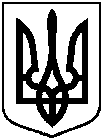 Проєкт оприлюднено_________________2021р.Від «___» ______2021 року № __– МР м. СумиПро затвердження Порядку відшкодування з бюджету Сумської міської територіальної громади частини відсоткових ставок за кредитами, залученими ОСББ (управителями багатоквартирних будинків) міста на проведення капітальних робіт у багатоквартирних житлових будинкахМіський головаО.М. ЛисенкоГОЛОВНИЙ РОЗПОРЯДНИКбюджетних коштівОСББ/ УправительДепартамент інфраструктури міста Сумської міської радикод 2401367440004, м. Суми, вул. Горького, 21р/р № ________________Державна казначейська служба України               м. КиївТел.. _________e-mail: _____________Директор Департаменту        _________________________________________________________________________________________код  ЄДРПОУ________р/р ________в ____________________МФО ___________Тел.. _________e-mail: _____________Голова правління/Директор   ____________№Надавач державної допомогиРішення про призначення державної допомоги(назва, номер, дата)Сума отриманої допомоги (станом на 1 число місяця кварталу, в якому заповнюється заява)Запланована  сума отримання державної допомоги Форма та джерело державної допомоги201820182018201920192019202020202020202120212021-----Директор Департаменту інфраструктури міста Сумської міської радиО.І. ЖурбаВ.о. начальника відділу юридичного та кадрового забезпечення Департаменту інфраструктури міста Сумської міської ради Н.В. АндрущенкоДиректор Департаменту фінансів, економіки та інвестицій Сумської міської радиС.А. ЛиповаНачальник правового управління Сумської міської ради О.В. Чайченко Секретар Сумської міської радиО.М. Рєзнік 